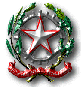                                       Istituto Statale Comprensivo di Porretta Terme Scuola Infanzia, Primaria e Secondaria I° grado via Marconi,  61  Porretta Terme ALTO RENO TERME 40046 (BO)tel. 0534/22448 – fax 0534/24414 - e-mail:BOIC832006@istruzione.itI rappresentanti delle classi/sezioni………………………………………………………………….…della Suola (primaria o infanzia)…………….…….……. del plesso di……..…………..……………..verificata la disponibilità dei genitori della classe che rappresentano chiedonoalla Dirigente Scolastica dell’Istituto Comprensivo di Porretta Terme, l’autorizzazione ad effettuare la foto di classe da parte del fotografo Marchi.Lo stesso è accreditato dal Consiglio di Istituto e si recherà a scuola previo  accordo con la referente di plesso.I rappresentanti dichiarano di aver acquisito verbalmente l’autorizzazione di massima allo scatto della foto  da parte dei singoli genitori, tale volontà sarà perfezionata  su apposito modulo fornito e tenuto dalle maestre di classe.                                                                                     I RAPPRESENTANTI  (firme)VISTO  SI  AUTORIZZAAlto Reno Terme, ______________				                                                                 LA DIRIGENTE SCOLASTICA                                                                 Emanuela Cioni 